Дополнительное заданиеТанграмВыложите из фигур танграма силуэт птиц по схеме или с помощью линий разделите силуэты птиц на фигуры, из которых они составлены. 2.   Составьте рассказ о птице, которую вы собирали План рассказаКак называется птица?Чем покрыто тело птицы?К какой группе птиц она относится (водоплавающие, сухопутные)?Что нового вы сегодня узнали об этой птице?О чём хотели бы рассказать товарищам, которые не смогли участвовать в сегодняшнем мероприятии?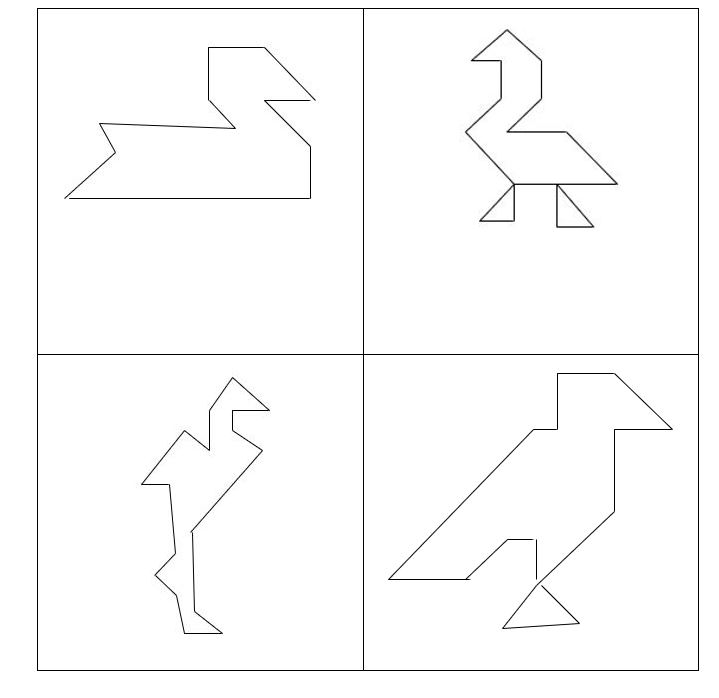 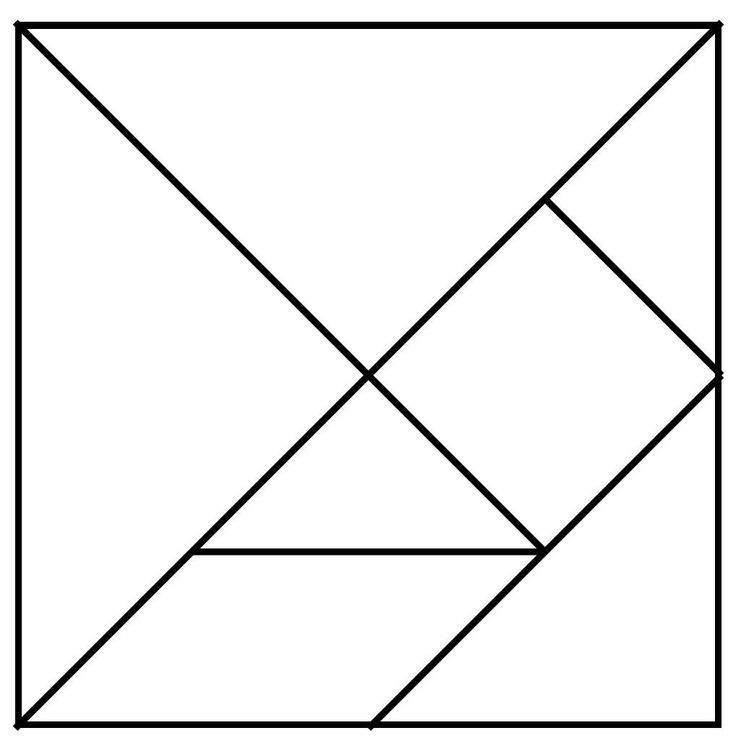 Танграм – головоломка, состоящая из семи плоских фигур, которые складывают определенным образом для получения другой фигуры, более сложной (изображающей человека, животное, предмет домашнего обихода, букву или цифру и т.д.)